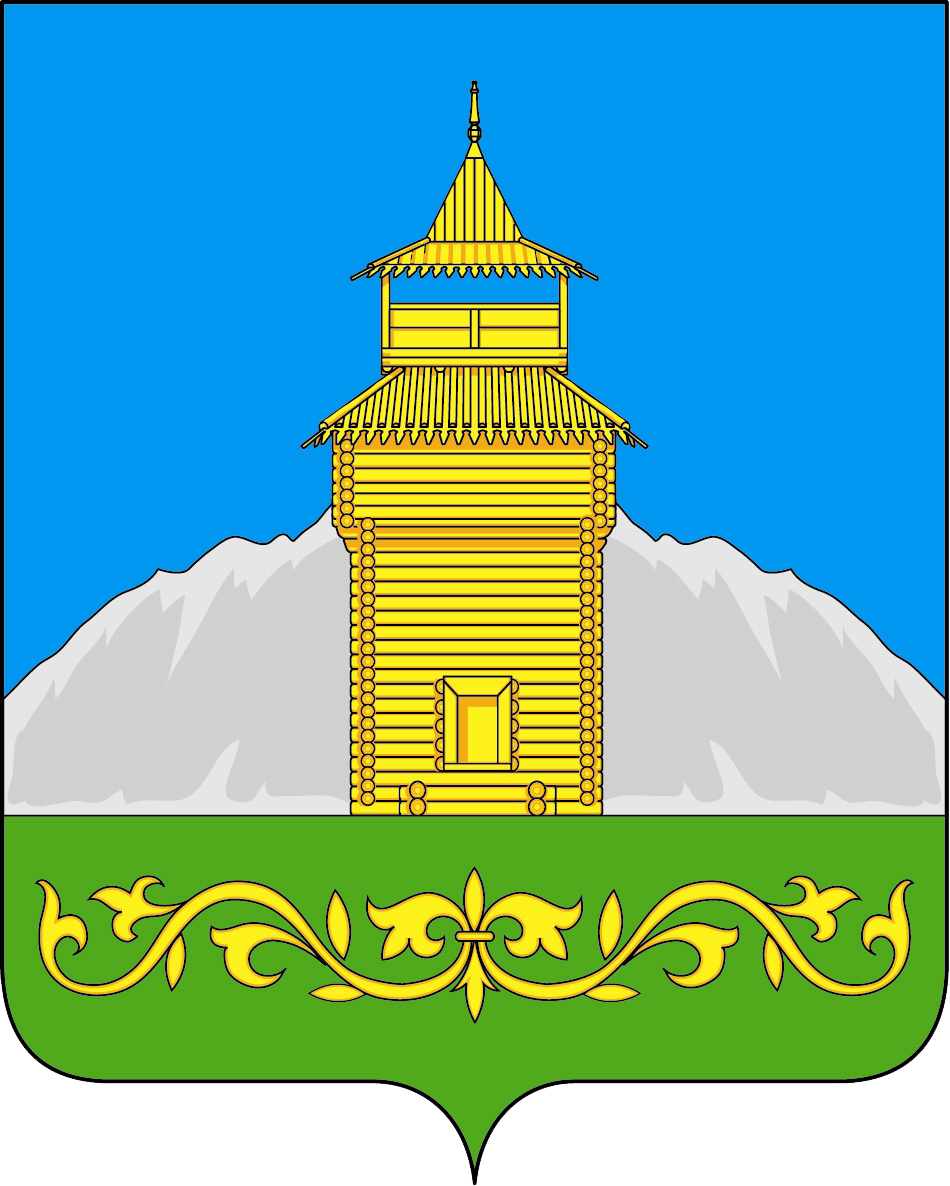 Российская  ФедерацияРеспублика ХакасияАдминистрация Таштыпского сельсовета                                                     П  О  С  Т  А  Н  О  В  Л  Е  Н  И  Е                      09 « марта  2021 г.                                                с. Таштып                                                   №57     О принятии мер по защите населения села Таштып и объектов экономики от возможного подтопления во время весеннего паводка 2021 года.         В соответствии с Федеральным Законом Российской Федерации от 06.10.2003г. №131-ФЗ «Об общих принципах организации местного самоуправления в Российской Федерации», Федеральным законом Российской Федерации от 21.12.1994г № 68 – ФЗ «О защите населения и территорий от чрезвычайных ситуаций природного и техногенного характера», Законом Республики Хакасия «О защите населения и территорий от чрезвычайных ситуаций природного и техногенного характера» от 17.11.1998г., № 43,  в целях организации безаварийного прохождения половодья и пропуска паводковых вод на территории Таштыпского сельсовета, предупреждения чрезвычайных ситуаций, защиты населения и объектов экономики,  руководствуясь п.3 ст. 33, п.19 ст.36  Устава муниципального образования Таштыпский сельсовет от 21.02.2006 года администрация Таштыпского сельсовета п о с т а н о в л я е т: Комиссии по чрезвычайным ситуациям и обеспечению пожарной безопасности Таштыпского сельсовета, руководителям предприятий, организаций и учреждений независимо от форм собственности, обеспечить своевременное  выполнение «Основных мероприятий по безаварийному прохождению половодья и пропуску паводковых вод в 2021 году», утвержденного постановлением главы Таштыпского сельсовета №57  от 09.03.2021 г.Утвердить список сил и средств Таштыпского поселенческого звена ТП РСЧС (приложение 1).       3. Утвердить список домовладений и населения, попадающих в зону возможного подтопления (приложение 2).	       4. Утвердить перечень мобильных формирований, создаваемых для оказания помощи жителям при эвакуации  (приложение 3)       5. Утвердить план действий Таштыпского поселенческого звена ТП РСЧС при угрозе подтопления правобережья села паводковыми водами (приложение № 4)       6.  Утвердить образцы памяток для эвакуируемого населения, проживающего в зоне подтопления (приложение №5)       7. Настоящее Постановление опубликовать разместить на официальном сайте администрации Таштыпского сельсовета.       8.   Контроль над исполнением настоящего постановления возложить на заместителя главы Таштыпского сельсовета С. Н. ЮшковаГлава Таштыпского сельсовета                                                       Р. Х. Салимов                                                        Приложение 1                                                                                            к постановлению главы                                                                                            Таштыпского  сельсовета                                                                                            От « 09 »    03  .2021 г. №57              Основные мероприятия по безаварийному прохождению половодья и                                                пропуску паводковых вод в 2021 году.Начальник отдела делопроизводства                               Е. В. МирошенкоПеречень планируемых мероприятийпроводимых в целях снижения негативного воздействия паводковых водна территории Таштыпского сельсовета                                                           Приложение 2                                                                                               к Постановлению администрации                                                                                Таштыпского сельсовета                                                                                              от « 09» « 03 » 2021 г. №57Списокжителей, подлежащих отселению на случай подтопления в с.ТаштыпИтого:  домов – 58              квартир – 73              жителей – 214,               в. т.ч. детей – 65, в т.ч. дети до 1 года - 2              пенсионеров – 43              инвалид – 4, в т.ч. дети - 1Председатель эвакуационной комиссииПри администрации Таштыпского сельсовета                   ___________________     С.Н. ЮшковСписок инвалидов, проживающих в зоне подтопления на территории с. ТаштыпПредседатель эвакуационной комиссии При администрации Таштыпского сельсовета   _____________________   С.Н. Юшков                                                           Приложение 3                                                                                               к Постановлению администрации                                                                                Таштыпского сельсовета                                                                                              от «09» «   03  » 2021 г. №57  ПЕРЕЧЕНЬмобильных формирований, создаваемых для оказания помощижителям при эвакуацииНачальник отдела делопроизводства                                                      Е.В. Мирошенко                                                             Приложение 4                                                                                               к Постановлению администрации                                                                                Таштыпского сельсовета                                                                                              от « 09 » «    03   » 2021 г. №57    ПланДействий Таштыпского поселенческого звена ТП РСЧСПри угрозе и подтоплении правобережья села паводковыми водами.Зонами возможного затопления от разлива притоков р.Таштып (р. Шама и Кызыл-Баш) при наводнении являются следующие улицы и домовладения с.Таштып:     Ул. О.Шама (18 домов) №1а,2а,3,1,7,8,10а,11,12,12а,15,16,17,19,21,5,9,13, ул.Щетинкина (2 дома)№13а,15, ул.Аэродромная 17, ул.Карла Маркса – (5 домов) №107, № 109, 111, 118, 120, ул.Таёжная (8 домов) №№ 9,14,16,25,7,18,12,20, ул.Лермонтова (12 домов) № 34,34А,36,36А,37,38,41,43,47,49,51,53, ул.Первомайская (12домов) №36,47,47А,49,67,67А,69,71,73,75,75А,79.      При угрозе наводнения с достижением водой уровня (на посту Гидромета)220см:  1) перевести силы и средства Таштыпского поселенческого звена ТП РСЧС Республики Хакасия в режим функционирования «Повышенная готовность»; 2) произвести оповещение населения об угрозе подтопления и о предстоящем отселении жителей улиц правобережья методом подворового обхода с вручением памяток населению, подлежащему эвакуации, под роспись.250см: – перевести силы и средства Таштыпского поселенческого звена ТП РСЧС Республики Хакасия в режим функционирования «Чрезвычайная ситуация»;- развернуть Пункты временного размещения  пострадавшего населения №1 и №2.- объявить эвакуацию населения из зоны подтопления.Наблюдение за уровнем воды вести постоянным постом (Гидрометеорологический по тел. 2-13-09 Шкварева Ирина Павловна) и временно организованным постом Таштыпского сельсовета (Ешков А. Н.)Для составления прогноза паводка использовать:- метеосводки (радио, телевидение, Интернет);- связь с Анчулским сельсоветом (тел. 2-53-44), Нижнесирским сельсоветом (тел.2-53-35) и Большесейским сельсоветом (тел. 2-55-44);- наблюдение за состоянием р.Таштып, Шама и Кызыл-Баш;- отслеживание уровня коренных вод (На посту Гидромета).4. Оповещение населения об угрозе затопления осуществляется:- речевыми сообщениями через громкоговорители, установленные по ул.Октябрьская – на опорах связи у дома №9, в районе дома №25, у РДК, а также через громкоговорители, установленные на патрульных автомобилях О МВД России по Таштыпскому району.- предупреждением жителей по домашним телефонам, вручением памяток жителям села под роспись, размещением информации на досках объявлений и в информационном бюллетене «Таштыпский Вестник», а также на официальном сайте администрации Таштыпского сельсовета.5. Сформировать 2 группы ответственных лиц от администрации Таштыпского сельсовета за оповещение населения об угрозе подтопления и возможной эвакуации методом подворового обхода подтапливаемых домовладений и вручением памяток населению под роспись, в следующем составе:1 группа (оповещает население по ул.Щетинкина и ул.Шама):Ешков А. Н.. – заведующий хозяйством – старший группы; Мамышева Л.В. – ведущий специалист; Мирошенко Е.В. –начальник отдела делопроизводства.      2 группа (оповещает население по ул. ул.Аэродромная 17, ул.Карла Маркса – (5 домов) №107, № 109, 111, 118, 120, ул.Таёжная (8 домов) №№ 9,14,16,25,7,18,12,20, ул.Лермонтова (12 домов) № 34,34А,36,36А,37,38,41,43,47,49,51,53, ул.Первомайская (12домов) №36,47,47А,49,67,67А,69,71,73,75,75А,79.)Шарков А. Н. – водитель администрации Таштыпского сельсовета – старший группы;Чильчигешева Г.А.. – ведущий специалист;Лалетина В. В. – специалист 1 категории;Бутонаева Э.В.– ведущий бухгалтер;Тонких А. Ю.– юрист;- Закрепить за группами следующую технику:1 группа – автомобиль УАЗ-39094 (Шарков А. В.);2 группа – автомобиль Лада-217230 - Приора Юшков С. Н.);6. Закрепить за ответственными лицами от администрации Таштыпского сельсовета за оповещение населения следующие домовладения:Мамышева Л.В. –ул. Шама 1,1а,2а,3,5,9,11,16,10а;Мирошенко Е.В. – ул. Щетинкина д.13а,15. ул. Шама 10,12,12а,15,21,13,7,10,17.Лалетина В. В. – ул. Первомайская №36,47,47А,49,67,67А,69,71,73,75,75А,79.Чильчигешева Г.А. – ул.Таежная № 9,14,16,25,7,18,12,20,Бутонаева Э.В. – ул.Лермонтова 34,34А,36,36А,37,38,41,43,47,49,51,53,Токих А. Ю. – ул.К-Маркса (№107, 109, 111, 118, 120),  ул.Аэродромная 17.Порядок выхода населения (при внезапном повышении уровня воды, быстротечном развитии событий и невозможности планомерного вывоза) определить:- к месту сбора №1 (Около маг.«Школьный») – 61 человек (в т.ч.26м. 35ж. в т.ч.2 ребенка до 1 года, пенсионер – 1,инвалиды -3) – взрослые с детьми старше 1 года - в пешем порядке. - к месту сбора№2 (Школа №2) – 54 человека, (в т.ч. 22м. 32ж. из них - детей до 1 года нет, инвалид-1, пенсионеров – 9 чел.) в пешем порядке.- к месту сбора №3 (Площадь перед автовокзалом по ул.Первомайская 31) – 112 человек, в т.ч. 48м. 54ж. из них детей до 1 года – 3, инвалидов – 2, пенсионеров – 8). Инвалиды, дети до 1 года с матерями заблаговременно эвакуируются в ГБУЗ «Таштыпская ЦРБ», остальные в пешем порядке. Порядок проведения и маршрут эвакуации:- Дети до 1 года, инвалиды и больные граждане эвакуируются на автомобилях скорой помощи в ГБУЗ «Таштыпская РБ»;- Остальное население на 3 автобусах МУП «Таштыпская автоколонна» и на личном автотранспорте подлежат эвакуации в ПВР №1 (ТОШИ №1) и ПВР №2 (ГБОУ НПО ПУ-16).- Скот, погонщиками из числа жителей подтопляемых улиц и погонщиками из числа работников ООО «Нива» угоняется на возвышенные места, на территорию скотных дворов ООО «Нива», по договору временного содержания скота с ООО «Нива». Всего эвакуации с зон подтопления подлежит 51 голова скота, из них: 19 голов КРС, 13 голов лошадей, 19 голов свиней.  8. Для оказания содействия в перегоне домашнего скота и птицы в отведенное место назначить группу погонщиков от администрации Таштыпского сельсовета, в составе:       1) Тороков Аркадий Григорьевич – старший группы;       2) Кузанов Алексей Николаевич.       3) Шарков Александр Владимирович.9. Для обеспечения спасательных мер на воде предусмотрена аварийно-спасательная команда лодочников в количестве 3 лодок и 5 чел. л.с. в составе:       1) Ешков Андрей Николаевич– старший группы;         2) Кузанов Алексей Николаевич;       3) Русаков Евгений Владимирович;               4) Бутонаев Михаил Егорович;       5) Кутузов Анатолий Олегович;10. Для обеспечения порядка на участках отселения жителей использовать личный состав О МВД России по Таштыпскому району, из числа участковых:-Кызынгашев Евгений Валерьевич.11. Для обеспечения медицинской помощи пострадавшим имеется ФАП на правобережье, а также Таштыпская РБ. Для оказания первой помощи использовать 2 врачебно-сестринские бригады скорой помощи (на автомобилях РБ)12. Питание эвакуированного населения организовать в пункте временного размещения №1, используя помещения столовых в школе №1 и пансиона всего на 170 посадочных мест, а также в пункте временного размещения №2 используя помещение столовой ГБОУ НПО «ПУ-16», всего на 150 посадочных мест. 13. Обеспечение эвакуированного населения кроватями, матрасами, одеялами, постельным бельем, предусмотреть за счет материальных средств ПВР№1 и ПВР№2. 14. Руководство отселением жителей правобережья с.Таштып возложить на эвакуационную комиссию Таштыпского сельсовета, задействовав силы и средства организаций с.Таштып.15. Места сбора населения для проведения эвакуации определить:- Место сбора №1 для жителей ул.Шама, Щетинкина – по ул.Октябрьская около маг.«Школьный»;- Место сбора №2 для жителей ул.Таежная, К-Маркса, Аэродромная – по ул.К-Маркса около ТСШ№2;- Место сбора №3 для жителей ул.Первомайская, Лермонтова – по ул.Первомайская на площади перед автовокзалом.16. Маршрут следования эвакуируемых определить от места сбора №1 - по ул.Октябрьская до моста через р.Таштып. Далее через мост налево по ул.Советская до перекрестка с ул.Луначарского. Далее по ул.Луначарского до ТОШИ №1. - От места сбора №2 (здание ТОШ №2)по ул.Энгельса в сторону моста через р.Таштып. Далее, следуя через мост налево по ул.Советская до перекрестка с ул.Луначарского. Далее по ул.Луначарского до здания ТОШИ-№1.- От места сбора №3 по ул.Первомайская до ул.Энгельса. Затем направо через мост на ул. Советскую. Далее по ул.Советская до ПВР №2 на базе ГБОУ НПО «ПУ-16» по адресу: с.Таштып ул.Советская 144.    До места сбора население добирается самостоятельно в пешем порядке, по маршруту, доведенному ответственными лицами от администрации Таштыпского сельсовета за оповещение населения об угрозе подтопления и порядке действий при эвакуации. Начальник отдела делопроизводства                                                Е.В. Мирошенко                                                              Приложение 5                                                                                               к Постановлению администрации                                                                                Таштыпского сельсовета                                                                                              от «09» « 03 » 2021 г. №57Памятка для эвакуируемого населенияпроживающего по ул.Шама, Щетинкина     Покидая район ЧС по распоряжению об эвакуации, Вам необходимо взять с собой паспорт, военный билет, документы об образовании и специальности, свидетельство о рождении детей, деньги, а также средства индивидуальной защиты, теплые вещи (независимо от времени года), медикаменты, продукты питания на 2-3 дня, самые необходимые вещи, питьевую воду и т.п.На место сбора эвакуируемого населения (Место сбора находится по ул.Октябрьская около магазина «Школьный») население прибывает самостоятельно, к назначенному времени, регистрируется и распределяется по маршрутам (автомобильный, пеший). В пути следования нужно соблюдать установленный порядок, неукоснительно выполнять все распоряжения, команды руководителей, старших, быстро и четко действовать по сигналам оповещения. При следовании на транспортных средствах не покидайте своих мест без разрешения старшего, не выходите без команды, а при следовании пешком, оказывайте помощь отстающим.Пункт временного размещения эвакуируемого населения (ПВР) по адресу:С.Таштып ул.Луначарского 16, школа №1                Памятка для эвакуируемого населения                проживающего по ул.Таежная, К-Маркса, Аэродромная,      Покидая район ЧС по распоряжению об эвакуации, Вам необходимо взять с собой паспорт, военный билет, документы об образовании и специальности, свидетельство о рождении детей, деньги, а также средства индивидуальной защиты, теплые вещи (независимо от времени года), медикаменты, продукты питания на 2-3 дня, самые необходимые вещи, питьевую воду и т.п.На место сбора эвакуируемого населения (Место сбора находится по ул.К-Маркса около школы №2) население прибывает самостоятельно, к назначенному времени, регистрируется и распределяется по маршрутам (автомобильный, пеший). В пути следования нужно соблюдать установленный порядок, неукоснительно выполнять все распоряжения, команды руководителей, старших, быстро и четко действовать по сигналам оповещения. При следовании на транспортных средствах не покидайте своих мест без разрешения старшего, не выходите без команды, а при следовании пешком, оказывайте помощь отстающим.Пункт временного размещения эвакуируемого населения (ПВР) по адресу:С.Таштып ул.Луначарского 16, школа №1Памятка для эвакуируемого населенияпроживающего по ул.Первомайская, Лермонтова,      Покидая район ЧС по распоряжению об эвакуации, Вам необходимо взять с собой паспорт, военный билет, документы об образовании и специальности, свидетельство о рождении детей, деньги, а также средства индивидуальной защиты, теплые вещи (независимо от времени года), медикаменты, продукты питания на 2-3 дня, самые необходимые вещи, питьевую воду и т.п.На место сбора эвакуируемого населения (Место сбора находится по ул.Первомайская на площади перед автовокзалом) население прибывает самостоятельно, к назначенному времени, регистрируется и распределяется по маршрутам (автомобильный, пеший). В пути следования нужно соблюдать установленный порядок, неукоснительно выполнять все распоряжения, команды руководителей, старших, быстро и четко действовать по сигналам оповещения. При следовании на транспортных средствах не покидайте своих мест без разрешения старшего, не выходите без команды, а при следовании пешком, оказывайте помощь отстающим.Пункт временного размещения эвакуируемого населения (ПВР) по адресу:С.Таштып ул.Советская 144 (ГБОУ НПО ПУ-16)Начальник отдела делопроизводства                                                 Е.В.Мирошенко№п/пМЕРОПРИЯТИЯСРОКИисполнители12341Уточнение плана действий, плана эвакуации населения и животных, схемы оповещения и связи, расчета эвакуации, плана взаимодействия медицинской службы, ОПС-6, О МВД России по Таштыпскому району, ЕДДС администрации Таштыпского района, Таштыпский РЭС-7, ГУП РХ «Таштыпское  ДРСУ» и др.До 05.04.2021 г.Юшков С. Н.Комиссия по ЧС и ОПБ.Эвакокомиссия2Определение и приведение в готовность сил и средств, привлекаемых на выполнение противопаводковых мероприятий, проведению спасательных и аварийно-восстановительных работ.До 05.04.2021 г.Комиссия по ЧС и ОПБ Таштыпского сельсовета3Определение и подготовка помещений ПВР для размещения населения, материальных ценностей, эвакуируемых из подтопляемых мест, предусмотреть оказание медицинской помощи и снабжения эвакуируемого населения продуктами питания, водой.До 08.04.2021 г.Руководители ПВРКомиссия по ЧС и ОПБЭвакокомиссия4Проведение подготовительных работ по безаварийному пропуску паводковых и талых вод: обследование водопропускных сооружений, труб, мостов, дамб, шлюзов, аншлагов). До 30.03.2021 г.Ешков А. Н.5Проведение организационной и разъяснительной  работы среди населения о его поведении в период прохождения половодья и пропуска паводковых вод (обращение, добровольное страхование, СМИ, листовки, объявления)постоянноСпециалисты Таштыпского  сельсовета6Обеспечение контроля над состоянием ГТС, снегозапасов, толщины льда и уровня воды в р. Таштып, р. Шама, р.Кызылбаш.С 01.04.2021 г.Ешков А. Н.7Организация и проведение в школах и ПУ-16 разъяснительной работы по предупреждению несчастных случаев во время прохождения половодьяДо 20.03.2021 г.Директора школ, ПУ-168Заключение договоров с собственниками плавсредств и техники, сосредоточение их вблизи от зоны возможного затопления.До 01.04.2021 г.Ешков А. Н.9Определение размещения карьеров по добыче материалов для ремонта и строительства ГТС. Создание запаса скального грунта.До 30.03.2021 г.Чильчигешева Г.А.10Обеспечение контроля над бесперебойным снабжением электроэнергией жизнеобеспечивающих объектов ЖКХ, а также социальной сферы и населения.постоянноЮшков С. Н. Захаров В. Н.Бочаров Ю.В.Блажнов Ю.А.Тюгаев В.Н.11Проведение обследования ГТС, выявить слабые места, при необходимости организовать ремонт.15.03.2021 г.Комиссия по ЧС и ОПБ.Юшков С. Н.    Ешков А. Н.12Проведение при необходимости работы по зачернению и распиловке льда около опор моста через р. Таштып20.03.2021 г.Ешков А. Н.14Организация взаимодействия с вышестоящей КЧС и ПБпостоянноЮшков С. Н.15Согласование с руководителями предприятий ГУП РХ «Таштыпское ДРСУ» и ООО «Нива» план отвода талых вод из рек Кызылбаш и Шама при подтапливании села Таштып.15.03.2021 г.Комиссия по ЧС и ОПБ.№ п/пНаименование населенного пункта, номер участка с названием возможной угрозыРаспиловка льдаРаспиловка льдаЗачернение льдаЗачернение льдаРасчистка русла рек     Дноуглубительные         работы     Дноуглубительные         работы     Дноуглубительные         работы     Дноуглубительные         работы№ п/пНаименование населенного пункта, номер участка с названием возможной угрозыКоличествоместраспиловки (ед)Длинараспиловки, (км)Количество местЗачернения (ед)Площадьзачернения,(км2)КоличествоУчастков (ед)КоличествоУчастков (ед)Протяженность(км)КоличествоУчастков (ед)Протяженность(км)1.c.Таштып (р.Таштып в районе моста)10,0510,002-----2.Р.Кызыл-Баш----220,510,33.Р.Шама----110,3--4.ВСЕГО:ВСЕГО:№п/пФ.И.О. домовладельцаФ.И.О. домовладельцаГод рождения№дома№домаЖилая площадьЖилая площадьКоличество проживающих Количество проживающих Количество проживающих Количество проживающих Количество проживающих Количество проживающих Домашние животныеТранспортТранспортТранспортТранспортТранспортТранспортподписьподписьул. Аэродромнаяул. Аэродромнаяул. Аэродромнаяул. Аэродромнаяул. Аэродромнаяул. Аэродромнаяул. Аэродромнаяул. Аэродромнаяул. Аэродромнаяул. Аэродромнаяул. Аэродромнаяул. Аэродромнаяул. Аэродромнаяул. Аэродромнаяул. Аэродромнаяул. Аэродромнаяул. Аэродромнаяул. Аэродромнаяул. Аэродромнаяул. Аэродромнаяул. Аэродромная1Петров Владимир НиколаевичПетров Владимир Николаевич194617-117-152,352,3111111-------2Тартынский Иван НиколаевичТартынская Людмила НиколаевнаКлабукова Елена ИвановнаКлабуков Максим СергеевичТартынский Иван НиколаевичТартынская Людмила НиколаевнаКлабукова Елена ИвановнаКлабуков Максим Сергеевич194419491975200017-217-253,453,44444446 кур------ул. Карла Марксаул. Карла Марксаул. Карла Марксаул. Карла Марксаул. Карла Марксаул. Карла Марксаул. Карла Марксаул. Карла Марксаул. Карла Марксаул. Карла Марксаул. Карла Марксаул. Карла Марксаул. Карла Марксаул. Карла Марксаул. Карла Марксаул. Карла Марксаул. Карла Марксаул. Карла Марксаул. Карла Марксаул. Карла Марксаул. Карла Маркса3--10710749,049,0-------------4Илюшева Евгения ВалериевнаИлюшева Надежда ВалериевнаИлюшева Тамара КонстантиновнаТокчинаков Николай КонстантиновичИлюшев Никита СтепановичИлюшев Артем АнатольевичКанзычаков Роман АлексеевичИлюшева Евгения ВалериевнаИлюшева Надежда ВалериевнаИлюшева Тамара КонстантиновнаТокчинаков Николай КонстантиновичИлюшев Никита СтепановичИлюшев Артем АнатольевичКанзычаков Роман Алексеевич198820111964200320082011202010910933,133,17777771 корова------5Миягашева Светлана АнатольевнаТодозакова Кристина ИгоревнаТодозакова Маргарита ИгоревнаМиягашев Андрей ИгоревичМиягашева Светлана АнатольевнаТодозакова Кристина ИгоревнаТодозакова Маргарита ИгоревнаМиягашев Андрей Игоревич1988200920102017111-1111-132,432,44444443 свиньи, 12 кур------6111-2111-231,231,2-------------7Зыков Людмила АнатольевнаЗыкова Алена АнатольевнаЗыков Людмила АнатольевнаЗыкова Алена Анатольевна19731987118-4118-426,426,4222222-------8Мамышева Лариса ПетровнаМамышев Александр Гаврилович, инвалидМамышев Олег ЮрьевичМамышева Лариса ПетровнаМамышев Александр Гаврилович, инвалидМамышев Олег Юрьевич196619631989118-2118-228,928,9333333-------9Лопатина Зинаида МихайловнаЛопатина Зинаида Михайловна1935118-3118-329,329,3111111-------10Миягашева Вера ИльиничнаМиягашев Игорь АлександровичМиягашева Вера ИльиничнаМиягашев Игорь Александрович19651989118-1118-131,231,2222222-------11Петрова Ирина ВладимировнаПоляков Евгений СергеевичПоляков Артем ЕвгеньевичПолякова Наталья Евгеньевна Петрова Ирина ВладимировнаПоляков Евгений СергеевичПоляков Артем ЕвгеньевичПолякова Наталья Евгеньевна 1983199720172019120-1120-148,448,4444444-------12Акулов Григорий КирилловичАкулова Галина АлександровнаАкулов Семен ГригорьевичАкулов Григорий КирилловичАкулова Галина АлександровнаАкулов Семен Григорьевич195219511982122-1122-160,460,43333339 кур, л/а л/а л/а л/а л/а л/а13Белозеров Игорь МихайловичБелозерова Светлана АнатольевнаЧетвертакова Юлия АлександровнаБелозеров Игорь МихайловичБелозерова Светлана АнатольевнаЧетвертакова Юлия Александровна196819721990122А122А60,460,4333333ул. Таежнаяул. Таежнаяул. Таежнаяул. Таежнаяул. Таежнаяул. Таежнаяул. Таежнаяул. Таежнаяул. Таежнаяул. Таежнаяул. Таежнаяул. Таежнаяул. Таежнаяул. Таежная1414Гусев Виктор АлексеевичГусева Татьяна ГеннадьевнаГусева Вера ФедоровнаГусева Полина Викторовна19691968194019949948,748,74444447 курл/ал/ал/ал/ал/ал/а1515Тамбовцев Илья Сергеевич1985141426,226,2111111-------1616-16-116-142,942,9-------------1717Бурякина Галина СеменовнаКарликова Ксения Дмитриевна1957201616-216-242,942,9222222-------1818Мурзаева Екатерина АнатольевнаПоловинкин Евгений Анатольевич196219635-15-160,460,4222222-л/а, г/а, прицепл/а, г/а, прицепл/а, г/а, прицепл/а, г/а, прицепл/а, г/а, прицепл/а, г/а, прицеп1919Чертыгашев Юрий ПрокопьевичЧертыгашева Фаина Владимировна195619595-25-248,348,3222222-л/а л/а л/а л/а л/а л/а 2020Путин Анатолий ЕфимовичПутина Людмила НиколаевнаПутина Анастасия АнатольевнаКуюкова Людмила Андреевна19631963199519389А9А45,045,0444444корова, бык, г/а, л/аг/а, л/аг/а, л/аг/а, л/аг/а, л/аг/а, л/а2121Кузин Михаил ИвановичКузина Надежда Александровна1954195618-118-147,247,2222222-------2222Юшина Наталья ПавловнаЮшина Маргарита ВасильевнаЮшина Полина ВасильевнаКанзычаков Александр Сергеевич195519892010201818-218-247,247,2444444-- - - - - - 23 23 Клабуков ВикторКлабукова Любовь Михайловна20-120-157,657,6222222-------2424Батандаева Ираида ГеннадьевнаФедорова Анастасия АлександровнаФедорова Татьяна АлександровнаБурнакова Елена ГеннадьевнаБурцев Александр АлександровичБурцев Матвей Александрович19692003200619741956200020-220-258,158,1666666-------ул. Лермонтоваул. Лермонтоваул. Лермонтоваул. Лермонтоваул. Лермонтоваул. Лермонтоваул. Лермонтоваул. Лермонтоваул. Лермонтоваул. Лермонтоваул. Лермонтоваул. Лермонтоваул. Лермонтоваул. Лермонтоваул. Лермонтоваул. Лермонтоваул. Лермонтоваул. Лермонтоваул. Лермонтоваул. Лермонтоваул. Лермонтоваул. Лермонтоваул. Лермонтоваул. Лермонтова25 Мартынова Мария АндреевнаМартынова Евгения МаксимовнаТонких Аврора Владиславовна Мартынова Мария АндреевнаМартынова Евгения МаксимовнаТонких Аврора Владиславовна199320132016343445,545,5333333-----25Трушин Александр ГригорьевичТрушина Оксана ИвановнаТрушин Данил АлександровичТрушин Денис АлександровичТрушин Александр ГригорьевичТрушина Оксана ИвановнаТрушин Данил АлександровичТрушин Денис Александрович1982198120042008353523,223,2444444-----л/ал/а26Чижик Иван СеменовичЧижик Иван Семенович1990363611,111,1111111-------27Имуков Сергей ПетровичИмукова Евгения ВладимировнаИмукова Валерия СергеевнаИмуков Максим СергеевичИмукова Диана СергеевнаИмуков Игорь СергеевичИмуков Сергей ПетровичИмукова Евгения ВладимировнаИмукова Валерия СергеевнаИмуков Максим СергеевичИмукова Диана СергеевнаИмуков Игорь Сергеевич19881988200720082012201536А36А35,035,0666666-------28Доможаков Александр ЕгоровичДоможакова Надежда ИвановнаДоможаков Дмитрий АлександровичДоможаков Александр ЕгоровичДоможакова Надежда ИвановнаДоможаков Дмитрий Александрович195619601983373724,424,4333333-------29Будотов Виктор НиколаевичИванов Виктор ГеннадьевичБудотов Виктор НиколаевичИванов Виктор Геннадьевич19571975383814,814,8222222-------30Лалетин Василий АлександровичЛалетин Михаил ВасильевичЛалетин Василий АлександровичЛалетин Михаил Васильевич19591989414132,432,4222222-------31Лысенко Елена ИосифовнаЛысенко Елена Иосифовна1950434336,236,2111111-------32Осипов Владимир АнатольевичОсипова Ольга ПетровнаШуругин Роман АнатольевичОсипов Владимир АнатольевичОсипова Ольга ПетровнаШуругин Роман Анатольевич19611962198347-147-129,029,033333--------33Зинина Татьяна ВикторовнаЗинин Александр ИвановичЗинин Николай АлександровичЗинина Вера АлександровнаЗинина Кристина НиколаевнаЗинин Владислав Николаевич Зинина Татьяна ВикторовнаЗинин Александр ИвановичЗинин Николай АлександровичЗинина Вера АлександровнаЗинина Кристина НиколаевнаЗинин Владислав Николаевич 196519621985198720102013494937,437,4666662 свиньи, 50 кур, 2 свиньи, 50 кур, 2 свиньи, 50 кур, 2 свиньи, 50 кур, 2 свиньи, 50 кур, л/а, л/а, л/а, 34Качаев Анатолий ЛеонидовичКачаев Анатолий Леонидович1948515130,130,111111--------35Яковлев Владимир ЮрьевичЯковлева Тамара НиколаевнаЯковлев Владимир ЮрьевичЯковлева Тамара Николаевна19611965535342,642,622222Корова, телкаКорова, телкаКорова, телкаКорова, телкаКорова, телка---ул. Первомайскаяул. Первомайскаяул. Первомайскаяул. Первомайскаяул. Первомайскаяул. Первомайскаяул. Первомайскаяул. Первомайскаяул. Первомайскаяул. Первомайскаяул. Первомайскаяул. Первомайскаяул. Первомайскаяул. Первомайскаяул. Первомайскаяул. Первомайскаяул. Первомайскаяул. Первомайскаяул. Первомайскаяул. Первомайскаяул. Первомайская36Кактояков Владимир АлексеевичКактоякова Надежда ГеннадьевнаКактояков Алексей ВладимировичКактоякова Кристина ВладимировнаКактояков Владимир АлексеевичКактоякова Надежда ГеннадьевнаКактояков Алексей ВладимировичКактоякова Кристина Владимировна1968197419941999196819741994199936-236-234,134,1444---------37Фёдорова Галина Сергеевна Фёдорова Галина Сергеевна 1956195636-136-140,140,1111---------38Крючкова Мария ИльиничнаЛукина Анна ИльиничнаЛукин Данил АлександровичКрючкова Мария ИльиничнаЛукина Анна ИльиничнаЛукин Данил Александрович19921991201219921991201247-1 47-1 47,847,8333---------39Рубичева Любовь ВитальевнаЗемцева Екатерина АлексеевнаРубичева Любовь ВитальевнаЗемцева Екатерина Алексеевна197420061974200647-247-232,132,1222-----л/ал/ал/ал/а40Кунучакова Оксана ГеннадьевнаКунчакова Анжелика АртуровнаБоргояков Амир ВладиславовичКунучакова Оксана ГеннадьевнаКунчакова Анжелика АртуровнаБоргояков Амир Владиславович19832002201119832002201147А47А42,542,5333---------41Селятин Александр ВалерьевичДоброва Анна ВалериевнаЯкунин Георгий ВасильевичДоброва Кристина ВалерьевнаЯкунин Кирилл ГеоргиевичЯкунин Максим ГеоргиевичСелятин Андрей ВалерьевичСелятин Александр ВалерьевичДоброва Анна ВалериевнаЯкунин Георгий ВасильевичДоброва Кристина ВалерьевнаЯкунин Кирилл ГеоргиевичЯкунин Максим ГеоргиевичСелятин Андрей Валерьевич19551977196120002006201319781955197719612000200620131978494933,833,8777-----л/ал/ал/ал/а42Байкалов Александр ФедоровичМалышев Алексей ВикторовичМалышева Лилия СеменовнаМалышева Ульяна АлексеевнаБайкалов Александр ФедоровичМалышев Алексей ВикторовичМалышева Лилия СеменовнаМалышева Ульяна Алексеевна19401988199020161940198819902016676728,028,0444---------43Кирсанова Валентина ДмитриевнаКирсанов Евгения ВладиславовнаКирсанов Кирилл ВладиславовичБутонаев Артем ИгоревичКирсанова Валентина ДмитриевнаКирсанов Евгения ВладиславовнаКирсанов Кирилл ВладиславовичБутонаев Артем Игоревич1981200220042010198120022004201067А67А68,468,44442-коровы, 2- быка, 5 - кур2-коровы, 2- быка, 5 - кур2-коровы, 2- быка, 5 - кур2-коровы, 2- быка, 5 - кур2-коровы, 2- быка, 5 - кур----44696911,511,5------------45Сазанаков Андрей МихайловичСазанакова Юлия ВасильевнаСазанаков Владимир АндреевичСазанаков Иван АндреевичСазанакова Елена АндреевнаСазанаков Андрей МихайловичСазанакова Юлия ВасильевнаСазанаков Владимир АндреевичСазанаков Иван АндреевичСазанакова Елена Андреевна198219832007201020191982198320072010201971-271-232,132,1555-----л/ал/ал/ал/а46Клименок Александр ТарасовичКлименок Егор АлексеевичКлименок Екатерина АлександровнаКлименок Александр АлексеевичПопова Татьяна ВладимировнаПопова Ольга МихайловнаПинтусова Нина МихайловнаКлименок Александр ТарасовичКлименок Егор АлексеевичКлименок Екатерина АлександровнаКлименок Александр АлексеевичПопова Татьяна ВладимировнаПопова Ольга МихайловнаПинтусова Нина Михайловна1959201219882014197519521954195920121988201419751952195473-273-230,830,8777---------47Белова Ксения НиколаевнаЛебедева Кристина АлександровнаБелова Ксения НиколаевнаЛебедева Кристина Александровна199620161996201675-175-131,031,0222---------48Бутузова Елена РомановнаБутузов Владимир АлександровичБутузов Алексей ВладимировичБутузов Денис ВладимировичБутузова Елена РомановнаБутузов Владимир АлександровичБутузов Алексей ВладимировичБутузов Денис Владимирович1975197519982012197519751998201275-275-233,533,54446 кур6 кур6 кур6 кур6 кур л/а л/а л/а л/а49Дом сгорелДом сгорел75А75А47,747,7------------50Цыганков Эдуард АлександровичЦыганкова Ольга ЛеонидовнаЦыганков Александр ЭдуардовичЦыганков Эдуард АлександровичЦыганкова Ольга ЛеонидовнаЦыганков Александр Эдуардович19751975200219751975200279-179-1515132 коровы,2 быков, 4 телки2 коровы,2 быков, 4 телки2 коровы,2 быков, 4 телки2 коровы,2 быков, 4 телки2 коровы,2 быков, 4 телки2 коровы,2 быков, 4 телки2 коровы,2 быков, 4 телкиг/а, л/аг/а, л/аг/а, л/аг/а, л/аул. Шамаул. Шамаул. Шамаул. Шамаул. Шамаул. Шамаул. Шамаул. Шамаул. Шамаул. Шамаул. Шамаул. Шамаул. Шамаул. Шамаул. Шамаул. Шамаул. Шамаул. Шамаул. Шамаул. Шамаул. Шамаул. Шамаул. Шама51Петраковская Ольга ИвановнаЦарева Анна ПетровнаЦарев Глеб АртемовичБударин Федор ИвановичЦарев Макси НикитичТоданова Арина ЮрьевнаПетраковская Ольга ИвановнаЦарева Анна ПетровнаЦарев Глеб АртемовичБударин Федор ИвановичЦарев Макси НикитичТоданова Арина Юрьевна1956199020121983201320191956199020121983201320191А1А47,447,466-----52Голенко Анастасия ВикторовнаГоленко Анна ВикторовичПетров Егор ОлеговичПетрова Елизавета ОлеговнаПетров Олег ГеннадьевичГоленко Анастасия ВикторовнаГоленко Анна ВикторовичПетров Егор ОлеговичПетрова Елизавета ОлеговнаПетров Олег Геннадьевич19792006201620171971197920062016201719712А2А41,941,9553 свиньи, Бык, 2-козла3 свиньи, Бык, 2-козла3 свиньи, Бык, 2-козла3 свиньи, Бык, 2-козла3 свиньи, Бык, 2-козла-----53Павлушова Саяна ВасильевнаВатлинаНадежда ИвановнаПавлушова Виктория ИвановнаПавлушова Зинаида ИвановнаПавлушова Арина ИвановнаПавлушов Матвей ИвановичАсочакова Аяна СергеевнаВатлина Александра ДмитриевнаПавлушова Саяна ВасильевнаВатлинаНадежда ИвановнаПавлушова Виктория ИвановнаПавлушова Зинаида ИвановнаПавлушова Арина ИвановнаПавлушов Матвей ИвановичАсочакова Аяна СергеевнаВатлина Александра Дмитриевна19801998199620002011201319982020198019981996200020112013199820203335,635,688----------54Кузанов Давид МихайловичПушкина Анастасия СтаниславовнаКузанов Давид МихайловичПушкина Анастасия Станиславовна19981993199819931122----------55--7729,929,9------------56--88----------57Сагатаев Виктор ИвановичСагатаева Лигия Викторовна, инвалид детстваСагатаева Есения ВикторовнаСагатаев Андрей ВикторовичСагатаев Иван Викторович
Сагатаев Георгий ВикторовичСагатаев Сергей ВикторовичСагатаева Галина ИвановнаСагатаев Александр НиколаевичПутилова Татьяна ЕгишевнаПутилов Юрий ГеоргиевичСагатаева Елена ГеоргиевнаПутилова Лидия ГеоргиевнаСагатаев Виктор ИвановичСагатаева Лигия Викторовна, инвалид детстваСагатаева Есения ВикторовнаСагатаев Андрей ВикторовичСагатаев Иван Викторович
Сагатаев Георгий ВикторовичСагатаев Сергей ВикторовичСагатаева Галина ИвановнаСагатаев Александр НиколаевичПутилова Татьяна ЕгишевнаПутилов Юрий ГеоргиевичСагатаева Елена ГеоргиевнаПутилова Лидия Георгиевна1956200020031978198019821984196319841984200120032009195620002003197819801982198419631984198420012003200910А10А19.0619.06131310 кур10 кур10 кур10 кур10 кур-----58Алексеев Виктор АлексеевичАлексеева Светлана АльбертовнаАлексеев Виктор АлексеевичАлексеева Светлана Альбертовна1961196419611964111138,838,82215 кур15 кур15 кур15 кур15 курл/ал/ал/ал/а59Шестакова Анна ИвановнаКрюгер Софья ДенисовнаШестакова Алиса ДмитриевнаШестакова Александра Николаевна Шестакова Анна ИвановнаКрюгер Софья ДенисовнаШестакова Алиса ДмитриевнаШестакова Александра Николаевна 19802007201220151980200720122015121281,281,2443 свиньи3 свиньи3 свиньи3 свиньи3 свиньил/ал/ал/ал/а60Ворошилов Николай ИвановичЕрдекова Екатерина ВасильевнаГринько Максим АндреевичВорошилов Николай ИвановичЕрдекова Екатерина ВасильевнаГринько Максим Андреевич19541974200519541974200512А12А--33-----61Юшин Александр ВитальевичЮшина Анна ПетровнаЮшин Евгений АлександровичЮшин Александр ВитальевичЮшина Анна ПетровнаЮшин Евгений Александрович198419882008198419882008151511,611,633-----2 л/а2 л/а2 л/а2 л/а62Дом сгорелДом сгорел20142014161649,949,9-----------63--171744,344,3--64Тармозакова Вера ВенедиктовнаТармозаков Алексей ВитальевичТармозакова Галина ВитальевнаТармозакова Вера ВенедиктовнаТармозаков Алексей ВитальевичТармозакова Галина Витальевна194919761982194919761982191935,135,133-----65Бытотова Наталья МихайловнаБоргоякова Мария НиколаевнаБоргоякова Алдина НиколаевнаБытотова Саника РуслановнаБытотова Елизавета РуслановнаБытотова Наталья МихайловнаБоргоякова Мария НиколаевнаБоргоякова Алдина НиколаевнаБытотова Саника РуслановнаБытотова Елизавета Руслановна1978199920022010201819781999200220102018212140,240,2551 свинья1 свинья1 свинья1 свинья1 свинья----66Егель Олег ЭрвиновичЕгель Валентина Николаевна, инвалид 2 гр.Егель Олег ЭрвиновичЕгель Валентина Николаевна, инвалид 2 гр.19591963195919635530,330,322-----67Николаев Рево НиколаевичНиколаева Ирина АлександровнаНиколаев Рево НиколаевичНиколаева Ирина Александровна19401992194019929917,317,322---------68Клименко Андрей ВалериевичКлименко Юлия ВикторовнаКлименко Валерия АндреевнаКлименок Дмитрий АндреевичКлименко Андрей ВалериевичКлименко Юлия ВикторовнаКлименко Валерия АндреевнаКлименок Дмитрий Андреевич19771983200720081977198320072008131362,862,8555 лошади, 4 свиньи,12 кур5 лошади, 4 свиньи,12 кур5 лошади, 4 свиньи,12 кур5 лошади, 4 свиньи,12 кур5 лошади, 4 свиньи,12 курул. Щетинкинаул. Щетинкинаул. Щетинкинаул. Щетинкинаул. Щетинкинаул. Щетинкинаул. Щетинкинаул. Щетинкинаул. Щетинкинаул. Щетинкинаул. Щетинкинаул. Щетинкинаул. Щетинкинаул. Щетинкинаул. Щетинкинаул. Щетинкинаул. Щетинкинаул. Щетинкинаул. Щетинкинаул. Щетинкина69Латкина Наталья ИвановнаКужакова Татьяна АлексеевнаКужакова Виктория ГермановнаАлексеев Алексей АлексеевичЛаткина Наталья ИвановнаКужакова Татьяна АлексеевнаКужакова Виктория ГермановнаАлексеев Алексей Алексеевич1959198420101959195919842010195913А13А30,730,7443 кролика3 кролика3 кролика3 кролика3 кролика----70----1515-------------№п/пФ.И.О.ИнвалидностьАдрес1Мамышев А.Г.Инвалид 2 группыУл. Карла Маркса, 118-22Сагатаева Л.В.Инвалид детстваУл. Шама, 10А3Егель В.Н.Инвалид 2 гр.Ул. Шама, 54Бурцев М.А.Инвалид 3 гр.Ул. Таежная, 20-2Наименование формированияЦели Предприятие, организация Количество личного состава и техникиФамилия, имя, отчество руководителя1235Группа оповещенияОповещение  и эвакуация населенияТаштыпский Сельсовет,ГИБДД8 человек,2 экипажа ГИБДДЕшков А. Н.ТранспортнаягруппаЭвакуация населения и имущества Таштыпский сельсовет,Частные лица  2 ед,тех.  6 чел.Салимов Р. Р.Аварийно-спасательная команда лодочниковЭвакуация населенияЧастные лица  3 лодки  6 человекЕшков А. Н.Группа погонщиковПерегон скотаТаштыпский сельсовет3 человекаТороков А. Г.Группа охраны  общественного порядкаОхрана правопорядкаО МВД России по Таштыпскому району,  3 сотрудника, 10 чел. транспорт отделаКызынгашев Е. В..